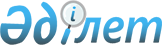 О назначении Бозумбаева К. А. помощником Президента Республики КазахстанУказ Президента Республики Казахстан от 18 декабря 2019 года № 216
      Назначить Бозумбаева Каната Алдабергеновича помощником Президента Республики Казахстан, освободив от должности Министра энергетики Республики Казахстан.      
					© 2012. РГП на ПХВ «Институт законодательства и правовой информации Республики Казахстан» Министерства юстиции Республики Казахстан
				
      Президент       
Республики Казахстан

К. ТОКАЕВ        
